עזר לצבי דיני תפילהמצות תפילהרמב"ם הלכות תפילה ונשיאת כפים א:אמצות עשה להתפלל בכל יום שנאמר ועבדתם את ה' אלהיכם, מפי השמועה למדו שעבודה זו היא תפלה שנאמרולעבדו בכל לבבכם אמרו חכמים אי זו היא עבודה שבלב זו תפלה, ואין מנין התפלות מן התורה, ואין משנההתפלה הזאת מן התורה, ואין לתפלה זמן קבוע מן התורה.ספר המצוות לרמב"ם מצות עשה ה   והמצוה החמישית היא שצונו לעבדו יתעלה וכבר נכפל צווי זה פעמים, אמר (משפטים כג כה) ועבדתם את י"י אלהיכם ואמר (ראה יג ה) ואותו תעבודו ואמר (ואתחנן ו יג) ואותו תעבוד ואמר (ס"פ עקב) ולעבדו. ואעפ"י שזה הצווי הוא גם כן מן הציוויים הכוללים כמו שביארנו בשרש הרביעי הנה יש בו יחוד שהוא צוה בתפילה. ולשון ספרי ולעבדו זו תפילה. ואמרו גם כן ולעבדו זה תלמוד. ובמשנתו של רבי אליעזר בנו שלרבי יוסי הגלילי (פרש' יב עמ' רכח) אמרו מנין לעיקר תפילה בתוך המצות מהכא את י"י אלהיך תירא ואותו תעבוד. ואמרו (מדרש תנאים ממדרש הגדול פ' ראה) עבדהו בתורתו עבדהו במקדשו. כלומר ללכת שם להתפלל בו ונגדו כמו שבאר שלמה עליו השלום (מ"א ח דה"ב ו):    השגות הרמב"ן לספר המצוות לרמב"ם מצות עשה הכתב הרב המצוה החמשית שנצטוינו בעבודתו שנ' ועבדתם את י"י אלהיכם וגו' ואומר ולעבדו בכל לבבכם. אמר ז"ל ואע"פ שמצוה זו מן המצות הכוללות כלומר שאינן נמנות כמו שבארנו בעיקר הרביעי יש בו גם כן פרט והוא מצוה בתפלה ולשון ספרי ולעבדו זו תפלה ובמשנתו שלר' אליעזר בנו שלר' יוסי הגלילי אמרו מניין לעיקר תפלה בתוך המצות מהכא את י"י אלהיך תירא ואותו תעבוד ואמרו עבדו בתורתו עבדו במקדשו כלומר ללכת שם להתפלל בו כמו שביאר שלמה. כל אלה דברי הרב. ואין הסכמה בזה. שכבר בארו החכמים בגמרא תפלה דרבנן כמו שאמרו בשלישי שלברכות (כא א) לעניין בעל קרי שקורא קרית שמע ומברך על המזון לאחריו ואינו מתפלל והעלו הטעם בזה אלא ק"ש וברכת המזון דאורייתא תפלה דרבנן. ואמרו עוד (שם) ספק קרא ק"ש ספק לא קרא ק"ש חוזר וקורא ק"ש ספק התפלל ספק לא התפלל אינו חוזר ומתפלל דק"ש דאורייתא תפלה דרבנן. ובגמר סוכה (לח א) אמרו גבי תפלה דתנן ואם התחילו אין מפסיקין והקשו מלולב דקתני נוטל על שולחנו אלמא מפסיק והשיבו בדרך תימה מאי קושיא הא דאורייתא הא דרבנן. וכבר ראינו בהלכות תפלה (רפ"א) שאמר שחייב אדם מן התורה בתפלה בכל יום אלא שאין מנין התפלות ולא משנה התפלה מן התורה וכך כתב בזה המאמר במצו' עשירית שזמני התפלה אינם מן התורה אבל חובת התפלה עצמה היא מן התורה. וגם זה איננו נכון בעיני. שבעל קרי מברך על המזון לאחריו מפני שהוא מן התורה ואינו מתפלל עד שיטבול אפילו עמד כמה ימים בקריו. ועוד שמי שנאנס ולא התפלל בשחרית ובמנחה נסתפק בעצמו ספק התפלל ספק לא התפלל אם כן לפי דבריו שלהרב היה צריך לחזור ולהתפלל והם פסקו לעולם בכל ספק בתפלה שאינו חוזר ומתפלל מפני שהיא מדרבנן. ואם איננה מצוה בכל יום מתי תהיה החובה הזאת המוטלת עלינו מה"ת שיתפלל יום אחד בשנה או בכל ימיו פעם אחת. וכבר אמרו (סוף ר"ה) ברב יהודה דמתלתין יומין לתלתין יומין הוה מצלי, לפי שהיה עוסק בתורה וסומך על מה שאמרו (שבת יא א) חברים שהיו עוסקין בתורה מפסיקין לק"ש ואין מפסיקין לתפלה, שהיא דרבנן לעולם. אלא ודאי כל ענין התפלה אינו חובה כלל אבל הוא ממדות חסד הבורא ית' עלינו ששומע ועונה בכל קראינו אליו. ועיקר הכתוב ולעבדו בכל לבבכם מצות עשה שתהיה כל עבודתינו לאל ית' בכל לבבנו כלומר בכוונה רצויה שלימה לשמו ובאין הרהור רע, לא שנעשה המצות בלא כונה או על הספק אולי יש בהם תועלת. כענין ואהבת את י"י אלהיך בכל לבבך ובכל נפשך ובכל מאדך שהמצוה היא לאהוב את השם בכל לב ולב ושנסתכן באהבתו בנפשנו ובממוננו. ומה שדרשו בספרי (עקב) ולעבדו זה התלמוד ד"א זו תפלה אסמכתא היא או לומר שמכלל העבודה שנלמוד תורה ושנתפלל אליו בעת הצרות ותהיינה עינינו ולבנו אליו לבדו כעיני עבדים אל יד אדוניהם. וזה כענין שכתוב (בהעלותך י) וכי תבאו מלחמה בארצכם על הצר הצורר אתכם והרעותם בחצוצרות ונזכרתם לפני י"י אלהיכם והיא מצוה על כל צרה וצרה שתבא על הצבור לצעוק לפניו בתפלה ובתרועה והוא הענין שבאר שלמה ע"ה כמו שכתוב (מ"א ח דה"ב ו) בהעצר השמים ולא יהיה מטר וכתיב רעב כי יהיה דבר כי יהיה שדפון ירקון ארבה חסיל כי יהיה כי יצר לו אויבו בארץ שעריו כל נגע כל מחלה כל תפלה כל תחנה אשר יהיה לכל האדם לכל עמך ישראל אשר ידעו איש נגע לבבו ופרש כפיו אל הבית הזה. וכבר דרשו עוד שם בספרי רבי אליעזר בן יעקב אומר ולעבדו בכל לבבכם ובכל נפשכם מה תלמוד לומר והלא כבר נאמר בכל לבבך ובכל נפשך ובכל מאדך להלן ליחיד וכאן לצבור כאן לתלמוד כאן למעשה. יאמר שנצטוינו לעבוד השם ית' בכל לבבנו בלמוד תורתו ובעשיית מצותיו. וכן זו ששנויה שם ואותו תעבודו עבודו בתורתו עבודו במקדשו פירושו לומר שיעבדו אותו במקדשו בעבודת הקרבנות והשיר וההשתחואה שם מוסיף על עבודת המצות. לפי שאמר הכתוב (ראה יג ה) אחרי י"י אלהיכם תלכו ואותו תיראו ואת מצותיו תשמורו ודרשו שם בספרי ואת מצותיו תשמורו זו מצות עשה ובקולו תשמעו ליתן לא תעשה בקול נביאיו. הנה עשיית המצות כלן כבר נאמ' ולכך דרשו ואותו תעבודו בעבודת המקדש ואמרו בפירוש כלל הפסוק עבודו בתורתו עבודו במקדשו לומר שצוה תחלה עבודו בתורתו כלומר בעשיית המצות כולן מרישיה דקרא וצוה עבודו במקדשו מן ואותו תעבודו לומר כי בזה כולו תהיה עבודתינו שלימה אליו יתעלה. והנה הם מצות כוללות. אבל מפני שצוה אותנו בפסוק בכל לבבכם בעניין חדש להיות כל לבבנו מיוחד אליו יתעלה בענין עשיית המצות כאשר פירשתי יתכן שתבא המצוה הזאת בחשבון רמ"ח מצות עשה. ומן הטעם הזה אצלו לא ימנו המצות הכוללות מפני שכבר נמנו בפרטן וכמו שלא נמנה הכפל מצוה מן המצות פעמיים שלש בפרט אלא אחת כן לא נמנה כפילן בכלל אלא לאחת. ואולם אם חדש בכפילן והוסיף בו עניין ראוי להמנות ימנו. ואם אולי יהיה מדרשם בתפלה עיקר מה"ת נמנה אותו במניינו שלהרב ונאמר שהיא מצוה לעת הצרות שנאמין שהוא יתברך ויתע' שומע תפלה והוא המציל מן הצרות בתפלה וזעקה. והבין זה:    קהלות יעקב ברכות סימן טו (קישור)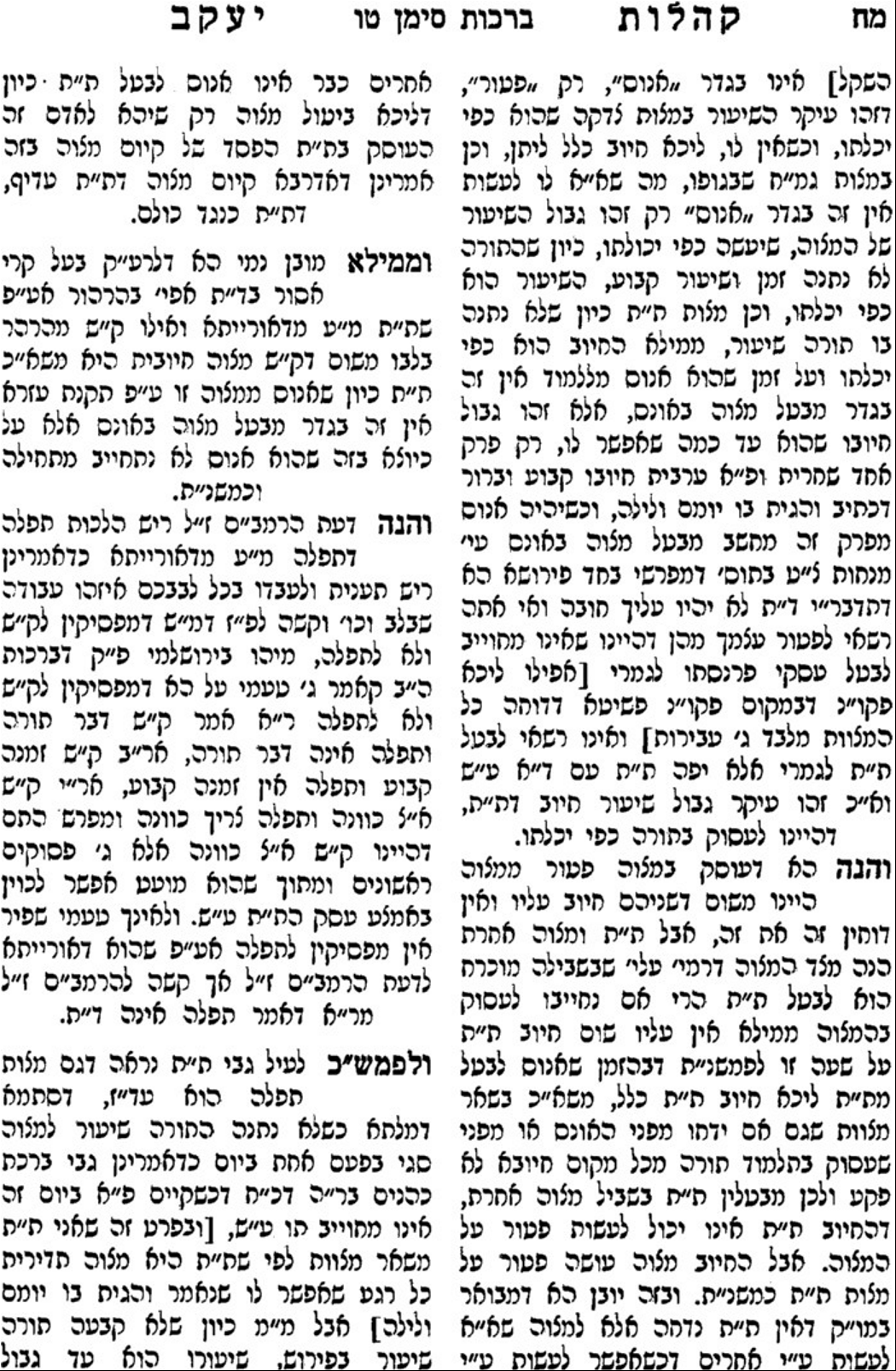 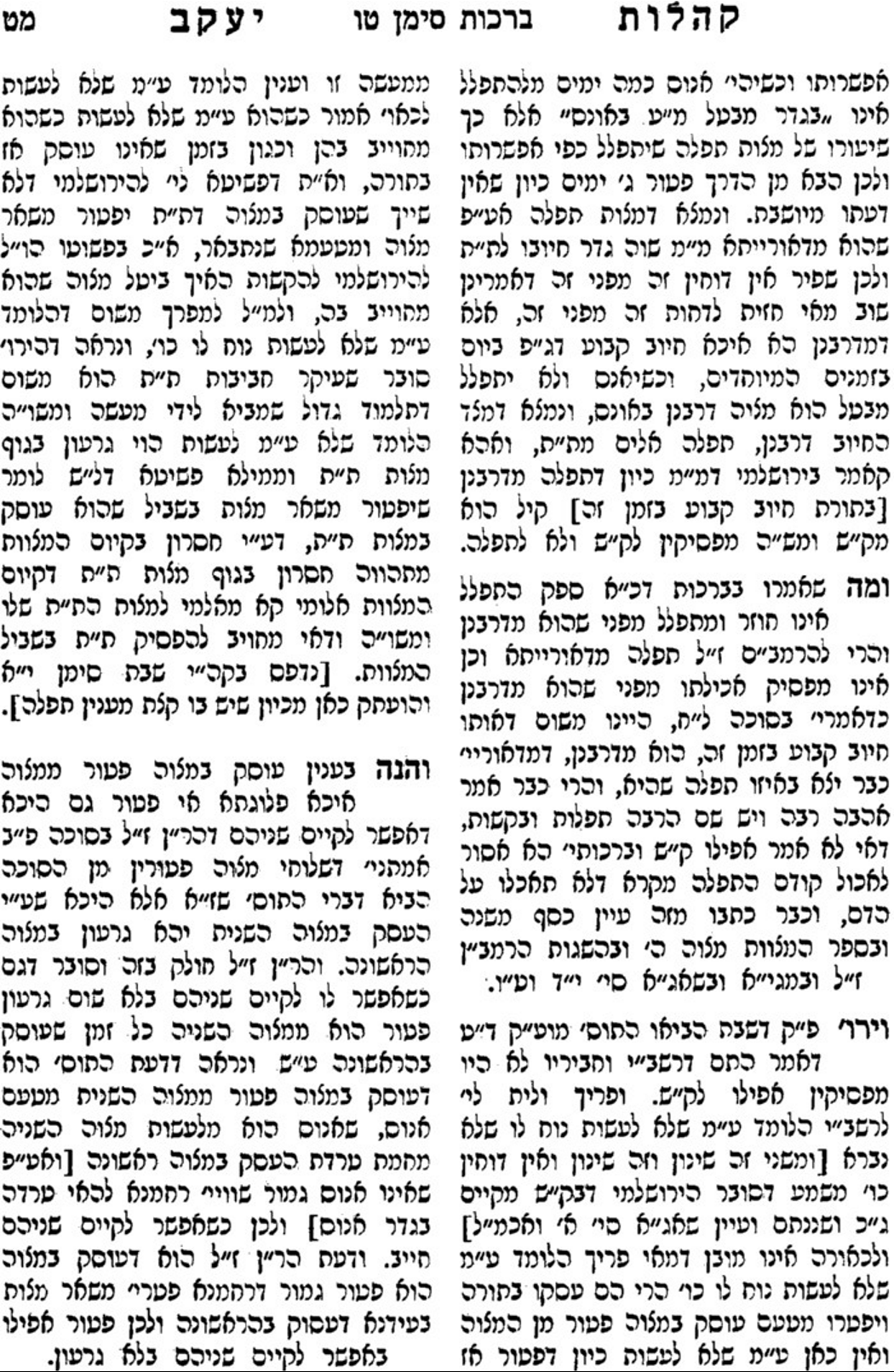 תכונת התפילה – שבח, בקשה, הודאהשו"ת אגרות משה אורח חיים חלק ד סימן סג ענף ב אות בובתפלה נצטרך לומר למה הצריכו לקדש גם בתפלה אף שלא יצא מצות הקידוש מאחר דכוס מעכב דהוא מצד מצות תפלה עצמה, דהוא שתיקנו אנשי כה"ג במקום ברכות האמצעיות שהוא שאלת צרכי האדם שהוא עיקר בתפלה כדאיתא ברמב"ם פ"א מתפלה ה"ב, שבשבת אסור לבקש צרכיו בתפלה תיקנו להזכיר ענין קדושת היום ולהתפלל על עניני השבת שממילא הוא גם ענין קידוש בשביל מצות התפלה, ואולי בשביל זה לא תיקנו להזכיר יציאת מצרים בברכת התפלה בשבת שמשמע שהוא עכוב בקידוש כדא"ר אחא בר יעקב לקמן דף קי"ז מגז"ש משום דהוא רק ענין תפלה ולא מצות הקידוש, (ועיין ברשב"ם שם שפי' דהא דאראב"י וצריך שיזכור יציאת מצרים בקידוש היום, שכוונתו בברכת קידוש היום שהוא בין בכוס בין בתפלה, אבל הא חזינן דאין עושין כהרשב"ם דבכל הנוסחאות לא נמצא יציאת מצרים בתפלות שבת, ואולי גם הרשב"ם עצמו לא הזכיר יצ"מ =יציאת מצרים= בתפלות דשבת דפשוט שנוסח רבותינו בעלי התוס' היה כנוסח שאנו אומרין היום בלא שום שינוי וצריך לומר שאף שפי' כן בהא דאראב"י סובר שאין הלכה כמותו אלא בקידוש שעל הכוס ולא בברכת הקידוש שבתפלה), והוא משום דרק למצות קידוש הוא צורך להזכיר יצ"מ מגז"ש ולא בתפלה וברכת קידוש היום דתפלה הוא רק נוסח התפלה במקום ברכות האמצעיות ולא ענין קידוש, ובתפלות יו"ט דמזכירין יצ"מ משום שכל יו"ט הוא עיקרו מצד יצ"מ לכן גם נוסח התפלה של יו"ט הוא בזכירת יצ"מ ולא מצד הא דא"ר אחא בר יעקב. והוא דוחק קצת.נכח המקדשרמב"ם הלכות תפילה ונשיאת כפים א:גאם היה רגיל מרבה בתחנה ובקשה ואם היה ערל שפתים מדבר כפי יכלתו ובכל עת שירצה, וכן מנין התפלות כל אחד כפי יכלתו, יש מתפלל פעם אחת ביום, ויש מתפללין פעמים הרבה, והכל יהיו מתפללין נכח המקדש בכל מקום שיהיה, וכן היה הדבר תמיד ממשה רבינו ועד עזרא.העמק דבר דברים יב:הלשכנו תדרשו . כשתתפללו יהי לשכנו, כידוע דהמתפלל צריך להפוך פניו לירושלים, שנאמר והתפללו אל המקום הזה, והיינו לשכנו תדרשו, אפילו בשעה שתהיו בביתכם במדינה:פסוקי דזמראשו"ת משכנות יעקב חלק א אורח חיים סימן סז (קישור)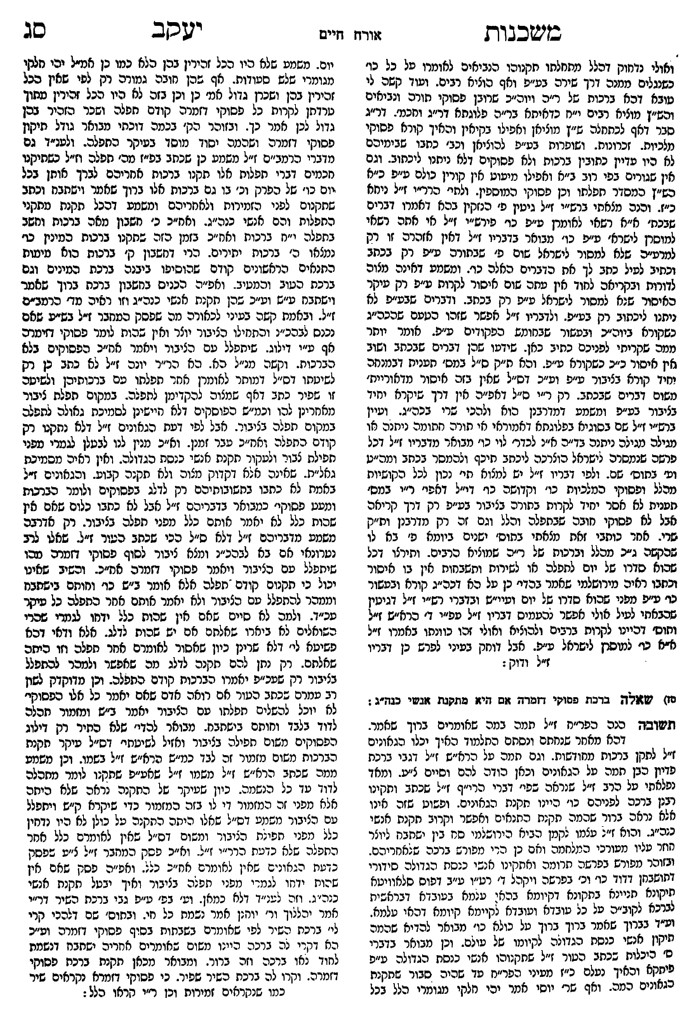 המאחר לבוא לבית הכנסתשלחן ערוך אורח חיים סימן נבמשנה ברורה נב:ויקרא ק"ש - ובתשובת משכנות יעקב האריך בזה והוכיח דברכת ב"ש וישתבח תקנה קדומה היא מימי התנאים וע"כ מוטב להתפלל ביחידי משידלג לגמרי ברכת ב"ש וישתבח. אך[ג] אם לא יצטרך לדלג לגמרי שיוכל לאמר ב"ש ואשרי וישתבח בעת שהחזן מאריך המלות מיוצר והלאה לכו"ע יעשה כן דעיקר קפידא הוא שיתפלל תפילת י"ח עם הצבור בלחש אך פשוט דכ"ז הוא בתנאי דעי"ז לא יחסר מצות קריאת שמע כדין המבואר לקמן בסימן ס"א דלא דחינן מלקיים המצוה כתקונה בשביל תפלה בצבור:נפש הרב עמ' קטזנשמת כל חיחיי אדם סימן יט סעיף ונראה לי דבשבת ידלג המזמורים שמוסיפין בשבת מן "למנצח" עד "יהי כבוד", ויאמר כמו בחול, כי הם תדירים. ואם יש שהות יותר, יאמר "למנצח" "ולדוד בשנותו" "ותפלה למשה", והם קודמין לשאר מזמורים (כדאיתא בזוהר). ועוד נראה לי דבשבת מחוייב לומר "נשמת" והיא נקראת ברכת השיר, ומוטב שידלג מזמורים. ואם אין שהות כלל, יאמר ברוך שאמר ותהלה לדוד ויאמר נשמת וישתבח. ונראה לי דאסור להתחיל בשבת ישתבח אלא דוקא נשמת. וכמדומה ששמעתי כן בשם הגר"א שנשמת נקראת ברכת השיר (כדאיתא בע"פ שם):מפניני הרב עמ' פקריאת שמע בזמנה על סדר הברכותשו"ת פרי יצחק חלק א סימן אארץ הצבי עמ' כז-כחנפש הרב עמ' קידתרתי דסתרי בציבורמשנה ברורה רלו:יביתפלל עמהם - דתפלת הצבור עדיפא ממסמך גאולה לתפלה[ח] דערבית [ואפילו אם הצבור מתפללין מבע"י אפ"ה יתפלל[ט] עמהם ויקרא ק"ש וברכותיה כשיגיע זמנה ועיין לעיל בסי' רל"ג ס"א מתי יוכל להתפלל שמ"ע[י] דערבית מבעוד יום] אבל כ"ז דוקא כשהוא משער שלא יוכל להשיג אח"כ מנין להתפלל עמהם דאל"ה אין לו לבטל מצות סמיכת גאולה לתפלה:שו"ת אגרות משה אורח חיים חלק ב סימן סעכ"פ לדינא יש לן שתי שיטות ואין שייך להכריע לנו בזה ודעביד כמר עביד וכמר עביד. אבל לתרוייהו חזינן דתפלה בצבור עדיף מלהתפלל אח"כ ביחידות אחר צה"כ. ומסתבר שהוא כשמתפללים בשעה שלעולם אין מתפללין מנחה אבל אם הוא בזמן שמתפללין לפעמים גם מנחה דהוו תרתי דסתרי וכ"ש בהתפלל באותו יום ממש מנחה אף שהצבור מקילין מפני הדוחק גם בזה שהוא מפני שהקלו בתפלה, אין ברור כ"כ דתפלה בצבור עדיף אף בזה ורשאי היחיד להמתין עד אחר צה"כ גם בתפלה. ועיין בבאור הלכה /סי' רל"ה/ שבמעשה רב של הגר"א סובר דלעולם תפלה בזמנה עדיף מתפלה בצבור אבל כיון שהוא נגד רוב הראשונים אין לנהוג כמותו אלא מי שנוהג כמותו בכל דבר, אבל עכ"פ מכריע זה שבאם הוא בזמן שהם תרתי דסתרי שהוא חסרון גם בדין התפלה שטוב להמתין עד אחר צה"כ אף שלא יהיה בצבור. ואף אם נפקפק בזה ונימא שיותר טוב להתפלל בצבור משום מעלת תפלה בצבור אף באופן שהוא תרתי דסתרי כיון שעכ"פ התירו לצבור, מ"מ נראה דבזה לא יקרא ק"ש והברכות דע"ז הא איכא ראיה מאבוה דשמואל ולוי שכיון שגם התפלה הוא רק מדוחק אין לקרא הק"ש והברכות שעלייהו ליכא דוחק זה דאין עלייהו דין תפלה בצבור. ולכן באופן כזה אין לעשות כהש"ע אלא כרב האי גאון.עמידה בפני ההולכים לעשות מצוהמשנה ביכורים ג:גהקרובים מביאים התאנים והענבים והרחוקים מביאים גרוגרות וצמוקים והשור הולך לפניהם וקרניו מצופות זהב ועטרת של זית בראשו החליל מכה לפניהם עד שמגיעים קרוב לירושלם הגיעו קרוב לירושלם שלחו לפניהם ועטרו את בכוריהם הפחות הסגנים והגזברים יוצאים לקראתם לפי כבוד הנכנסים היו יוצאים וכל בעלי אומניות שבירושלם עומדים לפניהם ושואלין בשלומם אחינו אנשי המקום פלוני באתם לשלום:רב עובדיה מברטנורא ביכורים ג:גוכל בעלי אומניות שבירושלים עומדים מפניהם - אע"ג דאין בעלי אומניות חייבין לעמוד מפני תלמידי חכמים בשעה שעוסקים במלאכתם כדי שלא יתבטלו ממלאכתם, מ"מ היו חייבים לעמוד מפני מביאי בכורים דחביבה מצוה בשעתה. ומטעם זה עומדים מפני נושאי המטה שהמת בה ומפני נושאי התינוק לברית מילה:פתחי תשובה יורה דעה רנו:אמחזרים לגבות עיין בתשובת יד אליהו סימן נ"ד שכתב דצריך לעמוד מפני הגובה צדקה בשעה שהולך וגובה מאיש לאיש כמו מפני כל עושי מצוה (עבה"ט סימן שס"א סק"ג) אכן אם זה הגובה מקבל שכר על טרחתו אינו בכלל זה ע"ש:מפניני הרב עמ' רעותפילה בציבור שמתפלל במהירהשו"ת יביע אומר חלק ב - אורח חיים סימן זשיר של יוםרמב"ן שמות כ:ח...ובמכילתא (כאן) רבי יצחק אומר, לא תהא מונה כדרך שהאחרים מונים, אלא תהא מונה לשם שבת. ופירושה, שהגוים מונין ימי השבוע לשם הימים עצמן, יקראו לכל יום שם בפני עצמו, או על שמות המשרתים, כנוצרים, או שמות אחרים שיקראו להם, וישראל מונים כל הימים לשם שבת, אחד בשבת, שני בשבת, כי זו מן המצוה שנצטוינו בו לזכרו תמיד בכל יום...קדיש של סיום התפילהשלחן ערוך אורח חיים קלב:ב בהג"הואומרים קדיש יתום אחר עלינו, ואפי' אין יתום בבית הכנסת יאמר אותו מי שאין לו אב ואם; ואפילו מי שיש לו אב ואם יכול לאומרו, אם אין אביו ואמו מקפידין (אגור ותשב"ץ ותשובת מהרי"ל סי' ס"ד);תפילה בציבור ותפילת הציבורנפש הרב עמ' קכגתפילה בציבור מחדר אחרמפניני הרב עמ' מא